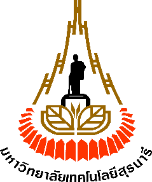 หน่วยงาน											ที่	อว					    วันที่						เรื่อง	ขออนุมัติเบิกเงินอุดหนุนการวิจัย ประเภททุนวิจัยเพื่อรับสิทธิบัตรหรือตีพิมพ์ผลงานในวารสารระดับนานาชาติ (ทุน 2 แสน) ค่าครุภัณฑ์ ประจำปีงบประมาณ พ.ศ. 		 เรียน	ผู้อำนวยการสถาบันวิจัยและพัฒนา	ตามที่ข้าพเจ้า						 สังกัดสาขาวิชา			 สำนักวิชา					ได้รับเงินอุดหนุนการวิจัยประเภททุนวิจัยเพื่อรับสิทธิบัตรหรือตีพิมพ์ผลงานในวารสารระดับนานาชาติ มหาวิทยาลัยเทคโนโลยีสุรนารี ประจำปีงบประมาณ พ.ศ.			 
เพื่อใช้จ่ายในโครงการวิจัย เรื่อง																					
เป็นจำนวนเงินทั้งสิ้น		บาท แล้วนั้น	ข้าพเจ้าขออนุมัติเบิกเงินอุดหนุนการวิจัยสำหรับเป็นค่าครุภัณฑ์เพื่อใช้ในโครงการวิจัยดังกล่าว เป็น  จำนวนเงินทั้งสิ้น			บาท (			           	        )   ตามรายการที่เสนอในแบบเสนอโครงการดังนี้…………………………..............................……………………   จำนวน  …………  เป็นเงิน	………………  บาท…………………………..............................……………………   จำนวน  …………  เป็นเงิน	………………  บาท…………………………..............................……………………   จำนวน  …………  เป็นเงิน	………………  บาท…………………………..............................……………………   จำนวน  …………  เป็นเงิน	………………  บาท…………………………..............................……………………   จำนวน  …………  เป็นเงิน	………………  บาท…………………………..............................……………………   จำนวน  …………  เป็นเงิน	………………  บาท…………………………..............................……………………   จำนวน  …………  เป็นเงิน	………………  บาท…………………………..............................……………………   จำนวน  …………  เป็นเงิน	………………  บาท…………………………..............................……………………   จำนวน  …………  เป็นเงิน	………………  บาท…………………………..............................……………………   จำนวน  …………  เป็นเงิน	………………  บาท                                                                                         รวมทั้งสิ้น ………………  บาทโดยขออนุมัติให้ผู้มีรายนามต่อไปนี้เป็นกรรมการจัดซื้อครุภัณฑ์ 1. …………………………………………………………………………….	ประธานกรรมการ2. …………………………………………………………………………….	กรรมการ	3.……………………………….……………………………………………..	กรรมการและขออนุมัติให้ผู้มีรายนามต่อไปนี้เป็นกรรมการตรวจรับครุภัณฑ์	1. …………………………………………………………………………….	ประธานกรรมการ	2. …………………………………………………………………………….	กรรมการ	3. …………………………………………………………………………….	กรรมการ		จึงเรียนมาเพื่อโปรดพิจารณาอนุมัติ………………………………………(………………………………………………)หัวหน้าโครงการวิจัย…… / ………… / ……           …………………………………			    		        …………………………………(……………………………………………..)		       			 (………………….……………………………)หัวหน้าสถานวิจัย					                             คณบดี …… / ………… / ……				                       …… / ………… / ……(2)  เรียน  ผู้อำนวยการสถาบันวิจัยและพัฒนา คณะอนุกรรมการฯ ได้รับรองรายงานความก้าวหน้าและรายงานการใช้จ่ายเงินฯ  งวดที่ …..../.............. แล้ว          เพื่อโปรดพิจารณาอนุมัติค่าครุภัณฑ์ตามรายการที่เสนอ
ในวงเงิน …………………………….  บาท (…………………….............………………………………………………….)เจ้าหน้าที่การเงินสถาบันวิจัยและพัฒนา…….. / ………… / ……..(3)           อนุมัติให้เบิกเงินอุดหนุนการวิจัยตามรายการและเงื่อนไขข้างต้นได้         ความเห็นอื่นๆ……………………………………...............………………………………….…............…..………………….………….….ผู้อำนวยการสถาบันวิจัยและพัฒนา…….. / ………… / ……..(4.1)  เรียน  หัวหน้าส่วนการเงินและบัญชี                      เพื่อโปรดดำเนินการโอนเงินอุดหนุนการวิจัย จำนวน ……............……….บาท (…………………………………………….…………….) เข้าบัญชีเงินฝากออมทรัพย์ ธนาคาร  ไทยพาณิชย์ จำกัด (มหาชน) 
                                             กรุงไทย 
สาขา มทส. ชื่อบัญชี…………………......…….......……………………………. 
เลขที่บัญชี ……..........................……..…………… ด้วย จักขอบคุณยิ่งผู้อำนวยการสถาบันวิจัยและพัฒนา…….. / ………… / ……..(4.2) เรียน  หัวหน้าโครงการวิจัย                สวบพ. ขอส่งสำเนาบันทึกขออนุมัติเบิกเงินอุดหนุนการวิจัยเพื่อเก็บไว้เป็นหลักฐาน สำหรับบันทึกขออนุมัติฉบับจริง  ได้ส่งให้ส่วนการเงินเก็บไว้เป็นหลักฐานเพื่อใช้ในการดำเนินการโอนเงินเข้าบัญชีโครงการวิจัยแล้ว                เพื่อโปรดทราบและดำเนินการต่อไป    เจ้าหน้าที่การเงินสถาบันวิจัยและพัฒนา…….. / ………… / ……..